Open Fabrics Management FrameworkDocument OutlineOverviewProvide universal orchestration and management tools for computational resources and clientsProvide a central Redfish/Swordfish database for abstractly associating edges (fabrics links) to nodes (clients and resources)One set of abstract tools for all compute fabricsIn current HPC and Cloud system management, controlling compute fabrics requires a different set of options and control knobs depending upon the type of fabric used Future HPC and Cloud system management will benefit from the ability to aggregate and subdivide fabrics regardless of the fabric types Architecture of the OpenFabrics Management Framework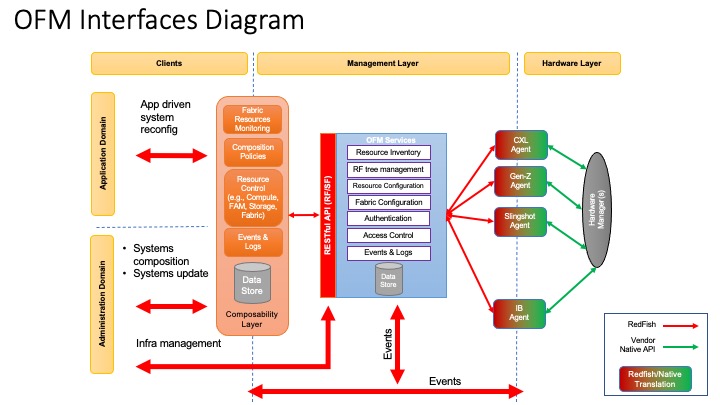 Clients and Client Applications are placed on the left side of the diagramClients in the administration domains are considered to be HPC and Cloud system Users, their batch and interactive jobs, System Administrators, and other machine stakeholders‘Bare metal’ machinesVirtual machines and Containers Client in the application domain consist of Batch and Interactive jobs, libraries, monitoring systems, compilers, user environmentsThe OpenFabrics Management Framework provides RESTful services, in the middle of the diagramResource inventory consists of available memory, available processors, available switches, available accelerators, and fabric connections to consolidate and make connectionsCXL-3.0 compatible resourcesPCIe-6.x with a peer-to-peer CPU bus addendumFlash memory can be subdivided and associated with CPUs and accelerator cardsPeer-to-Peer switching allows for any type of switch topology from Fat-Trees to Rings to Dragon Fly topologiesAggregation of resources under groupsA set of resources can be grouped under a set of routes and switchesThe OFMF will know how to reach each resource and make abstract connections as a client makes resource requestsFabric connections are made abstractlyEach fabric connection uses the same set of toolsRedfish Tree ManagementOne set of RestFul APIs provides information on connections, clients, and resourcesInformation is provided in the same manner for each resource and connectionAggregation and disaggregation of resources are provided with the same set of toolsFabric and resources configurationAuthentication and Access controlUser authenticationMulti-tenancyEvents and LogsFlapping connectionsAdding and removing fabricsDynamically adding and subtracting fabric connectionsSystems composabilityRight side of diagram consists of hardware Fabrics and Fabric ManagersEthernet, InfiniBand, Slingshot, OmniPath, CXL-3.0, Gen-Z, etc.Information and control is provided by a Fabric ManagerCXL-3.0 compatible hardwareCPUsFabric Attached MemoryAccelerator cardsOFM Fabric AgentsAgents provide an interface from the OpenFabrics Management Framework to the physical hardwareTranslation is provided from Redfish and Swordfish to physical hardware commands Information on fabrics and resources is translated back to the OpenFabrics Management Framework in real-timeAgent registration to OFMDefine how an agent authenticates with OFMDoes it use the regular redfish authentication?Define how the OFM RF tree is populated when a new agent comes up or as a response to an agent eventExample: Agent registers using an Event on the Fabrics object and the OFM scans the agent RF tree to populate its ownAlternative is the Agent performs a number of POST calls against theResources ConfigurationOne set of tools to manage Fabric Attached Memory, accelerator cards, CPUs, High-Bandwidth memoryFabric ConfigurationOne common set of tools to provide abstract management of fabric resourcesFabric links and their capabilities are displayed and managed as disaggregated resourcesHow-to connect resources in the fabricAuthentication and access controlAuthentication Redfish/Swordfish provides APIs to provide security for resources and fabric connectionsAccess ControlMulti-tenancyShared Fabric-Attached-Memory resourcesNVME over Fabric access controlSystems composability Composability Layer provides clients with an intelligent interface to the OpenFabrics Management FrameworkReal-time fabric resource monitoringComposition policiesResource control Attaching resources and fabrics to clientsDefine how the OFM supports composabilityKeeping ResourceBlock objects in the RF treeBookkeeping at the resource block levelDefine how agents specify QoS related or fabric specific details in existing RedFish objectse.g., use the oem field in each object or propone changes to redfishEvents and logsConfiguration and forwarding of eventsFabric links added and subtractedResources added and subtractedAccess granted and removed to clientsDefine a set of mandatory events needed for supporting registration of clients/agentsRequired events subscription/generation for Clients and AgentsSecurity Support for confidential computing Use casesShow a few OFM usage cases with and without composability enabledCXL2.0/3.0GenZ?Do we have something in mind for IB?